Сценарий праздника "Посвящение в первоклассники" в 1 классе.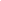 Ход праздника:Здравствуйте, дети!День необычный сегодня на свете -Музыка всюду, улыбки и смех -Школа открыла двери для всех.И не грустите, девчонки, мальчишки,По играм, затеям и сказочным книжкам,Со школьной жизни всё начинается,В страну Знаний мы отправляемся!Дорогие ребята! Сегодня у вас торжественный и важный день. Ещё вчера вас называли детьми, малышами, а сегодняшнего о вас уже  говорят "Этот ученики, ученицы, школьники и школьницы".Школа стала для вас уже вторым домом, вы нашли много новых друзей. В этой комнате, которая называется классом, вы каждый день получаете особенные подарки. Но это не игрушки и не конфеты. Это знания. Кто же вам помогает в этом? Отгадайте загадку:У меня большие дети:Два Володи и два Пети,Три Серёжи, три Наташи,Две Кристины и три Саши.Есть и Никита, есть и Оля,Есть и Юля, есть и Коля.По две Маши, по две Гали,По три Тани, по три Вали.Даже есть мальчишка Влас,Вообщем, полный первый класс.Я - большой семьи родитель.Догадались? Я - …. (учитель)У каждого в жизниЕдинственный разБывает свой первый,Свой памятный класс,И первый учебник,И первый урок,И первый заливистый школьный звонок.Первый раз пришли вы в школу,Первый раз - в первый класс.Всё для вас сегодня ново,Всё волнует вас сейчас!Дорогие малыши!Знаю, вы настроилисьРассказать стихи о том,Как в школу вы готовились!(дети читают стихи1-й ученик:На этот праздник ноябрьским днем
Друзей наших всех мы позовем
Так что ж, начинать наступает пора,
Наш праздник открыт, мы вам рады, друзья!2-й ученик:Мы сегодня очень рады
Всем гостям и всем  ребятам,
Мы приветствуем гостей,
Дорогих учителей!3-й ученик:Месяц-два тому назад
Мы ходили в детский сад,
Мы играли, много пели,
Очень вырасти хотели.4-й ученик:Мы теперь совсем большие,
В школу мы пришли.
И теперь никто не скажет,
Что мы малыши.5-й ученик:Мы хотим скорей учиться,
Подружиться с букварем!
От страницы до страницы
Мы к весне его прочтем!6-й ученик:В этот чудный светлый день
В школу нам идти не лень,
Говорим: "Уютный класс,
Принимай радушно нас!"Пусть будет в вашей школьной жизни всё хорошо.На доске: Мы будем вместе (сначала закрыто)4 зимы 816 дней4 весны 32 тысячи уроков4 осени 50 тысяч часовМожет ли кто-нибудь объяснить, что обозначают эти цифры и слова?Может вам теперь станет понятнее? (открываю первую строку)Да, вы правы, именно столько зим и вёсен, дней и уроков мы будем с вами вместе.Ребята, я слышала, что вы хотите стать настоящими школьниками, настоящими первоклассниками! И у меня для вас есть приятная новость. Я получила телеграмму от моего старого друга из Страны знаний, профессора всешкольных наук Алфавита УмычаЗнайкина.Вот, что он пишет:Дорогие ребята!Я рад проинформировать вас, что вам предоставляется возможность совершить увлекательное путешествие в замечательную страну Знаний! Жду вашего прибытия с нетерпением! Удачи вам и счастливого пути!Профессор всешкольных наукАлфавит УмычЗнайкин.Ведущая: Это значит, что сегодня вам предстоит большое путешествие. Вы должны проявить смекалку, умение дружить, внимание, смелость и ловкость.Ребята, вы готовы?Ведущая: Тогда, в путь.По стране Знаний могут путешествовать только школьники. А кто такие школьники? (Дети, которые учатся в школе)Как по-другому их можно назвать? (Ученики)Верно, ученики учатся на уроках. Нам с вами предстоит узнать, что такое урок, и какие бывают уроки.Ну, ребята, чур, молчок!Начинается урок.Чтобы стать учеником,Нужно знать нам вот о чём.На уроке ты сидишьТихо, тихо, словно мышь.Если хочешь ты сказать,Или выйти, или встать,Надо руку так держать.Замечательно! Всё знают?Ведущая: Стоп! Подождите. А кто это к нам на праздник пришел и грозится не пустить нас в путешествие? ( ЗлюкаХулиганкина)ЗлюкаХулиганкина грозится помешать нам в путешествии, если не выполним её задание. Постараемся справится с её заданием?Испытание Загадки-обманки.1. Кукарекает спросонок
Милый, добрый ...
(петух)2. Кто грызёт на ветке шишку?
Ну, конечно, это ...
(белка)3. Кто взлетит с цветка вот-вот?
Разноцветный ...
(бабочка)5. Кружевную паутину
Сплёл искусно ... (паук)6. В курятнике большая драка!
Кто зачинщики? Два ... (петуха)7. Очень медленно и тихо 
По листу ползёт ...
(улитка)С заданиями ЗлюкиХулиганкиной мы справились, но она грозилась вернуться, если мы будем плохо себя вести и плохо учиться. Давайте будем стараться учиться только на отлично, чтобы Злюка Хлиганкина не вернулась.А мы отправляемся в путешествие.Но прежде, чем отправиться на урок, нужно собрать портфель. Каждый ли из вас знает, что нужно взять в школу, а какие вещи лучше оставить дома? Сейчас проверим!Игра "Собери портфель"Итак, дети, если я назову предмет, который нужно взять в школу, вы хлопаете в ладоши. Если этот предмет не нужен в школе, вы топаете ногами.Учебники и книжки,Игрушечная мышка,Паровозик заводной,Пластилин цветной,Кисточки и краски,Новогодние маски,Ластик и закладки,Степлер и тетрадки,Расписание, дневник.Собран в школу ученик!Молодцы! Но чтобы быть настоящим первоклассником, нужно не только уметь собрать портфель и не опоздать в школу, но и справляться с разными заданиями. Я предлагаю проверить, готовы ли вы быть первоклассниками. В нашем классном портфеле для вас приготовлены задания. Сумеете с ними справиться? Посмотрим.Конверт № 1.От кого задание?В городе Цветочном я живуКоротышкой умненьким слыву.Вам желаю всё старательно учить,Чтобы в жизни всё хорошее творить!Как зовут меня? Угадай-ка?Изобретатель-коротышка по имени… (Знайка)Знайка предлагает прочитать вам слова:мамапапабабушкадедушкасестрабратяКак можно назвать их всех одним словом? (семья)Пускай ваша семья помогает вам учиться, поддерживает вас и радуется каждой вашей удаче.Конверт №2.Мы желаем без помехи грызть вам целый год орехи,Весело играть в горелки.С Днём вас Знаний!Лесные белки.От белочек для вас математические задачки.1. У пенёчков 5 грибочковИ под ёлкой - 3. Сколько будет всех грибочков?Ну-ка, посмотри! (8)2. На поляне, у пенька,Ёж увидел два грибка,А подальше, у осин,Он нашёл ещё один.У кого ответ готовСколько ёж нашёл грибков? (3)3. Росла одна берёза,На ней 8 ветвей.На каждой по апельсину.Сколько апельсинов было на берёзе? (0)Конверт №3.Чем готова заняться детвора,Кто любимый наш друг? (Игра)Игра "Это я, это я, это все мои друзья!"Кто опрятный и весёлый рано утром мчится в школу?У кого всегда в порядке ручки, книжки и тетрадки?Кто в постели целый день и кому учиться лень?А скажите мне ребятки, кто утром делает зарядку?Кто обещает не лениться, а только хорошо учиться?Конверт №4.Письмо.Здравствуйте, дорогие первоклашки!Я, королева страны Знаний, спешу поздравить вас с первыми уроками и пожелать вам учиться только на пять, побольше интересного в стране моей узнать.Сегодня я хочу вам подарить "волшебную" кисточку. Её волшебство заключается в том, что стоит провести ею по листу бумаги, как тут же появляется рисунок. Сегодня на листочках появятся отгадки к моим загадкам.1. У меня чудесный дом,Всё, что нужно, есть в нём,А живут в доме томКнижки, ручки и альбом. (Пенал)2. То я в клетку, то в линейкуНаписать на мне сумей-ка!Можешь и нарисовать…Что такое я? (Тетрадь)3. Если ты его отточишь,Нарисуешь всё, что хочешь!Солнце, море, горы, пляж.Что же это? (Карандаш)Конверт №5.Вас приветствует Лесовичок и предлагает догадаться о каком звере пойдёт речь.Игра "Доскажи словечко".Сено хоботом берёт толстокожий …(слон)Кто любит по веткам носиться? Конечно, рыжая …(белка)В чаще голову задрав, воет с голоду …(волк)Кто в малине знает толк? Косолапый, бурый …(медведь)На заборе поутру любит кукарекать …(петух)Конверт №6.(в нём лежит карточка с изображением нотки)Что бы это значило? Звук! Как вы думаете, в школе много звуков?Я предлагаю отгадать школьные звуки. Внимание!(кисточка в стакане, звоночек, ножницы режут бумагу, точилка и карандаш, листаются страницы учебника, раскрасить карандашом). Молодцы! Знаете, чем в школе занимаются ученики.Вот и пройдены первые испытания. Теперь вас смело можно назвать первоклассниками и наступает важный момент вручения первых школьных документов: свидетельство первоклассника и диплом первоклассника.Вручение документов.С сегодняшнего дня вы - первоклассники! Я поздравляю вас! Прошу дать клятву первоклассника. Повторяйте хором: "Клянусь!"Клятва первоклассникаКлянусь перед всеми стараться здоровым быть,В нашу школу исправно ходить!Клянусь!Клянусь читать и писать я приличноИ в ранце носить "хорошо" и "отлично".Клянусь!Клянусь в том, что буду я очень старатьсяС друзьями моими впредь больше не драться!Клянусь!Клянусь я ребёнком воспитанным быть,Не бегать по школе, а шагом ходить.Клянусь!А если нарушу я клятву свою,Тогда я молочный свой зуб отдаю,Тогда обещаю мыть вечно посуду,И на компьютере играть я не буду!Клянусь!Ребёнком всегда идеальным я будуИ клятвы моей никогда не забуду!Клянусь!Трудно детей своих воспитать,Многое нужно для этого знать.Родителям я хочу пожелать:Детям всегда во всём помогать,В школу с утра ребёнка собрать,Напутствия вовремя добрые дать,Умную книжку успеть прочитать,А в выходной не забыть погулять,Чтобы болезней всех избежать,Надо ещё детей закалять,Собрания также все посещать,Школе по мере сил помогать.А главное - без сомненья -Желаю я вам терпенья!Уважаемые родители! Настала и ваша очередь дать клятву родителей первоклассников!Вот и подходит к концу ваш праздник.В праздник солнечный, веселый
Сердце радостно стучит.
"Ученик начальной школы" -
Это здорово звучит!Я надеюсь вы будете достойно нести звание Ученика начальной школы.